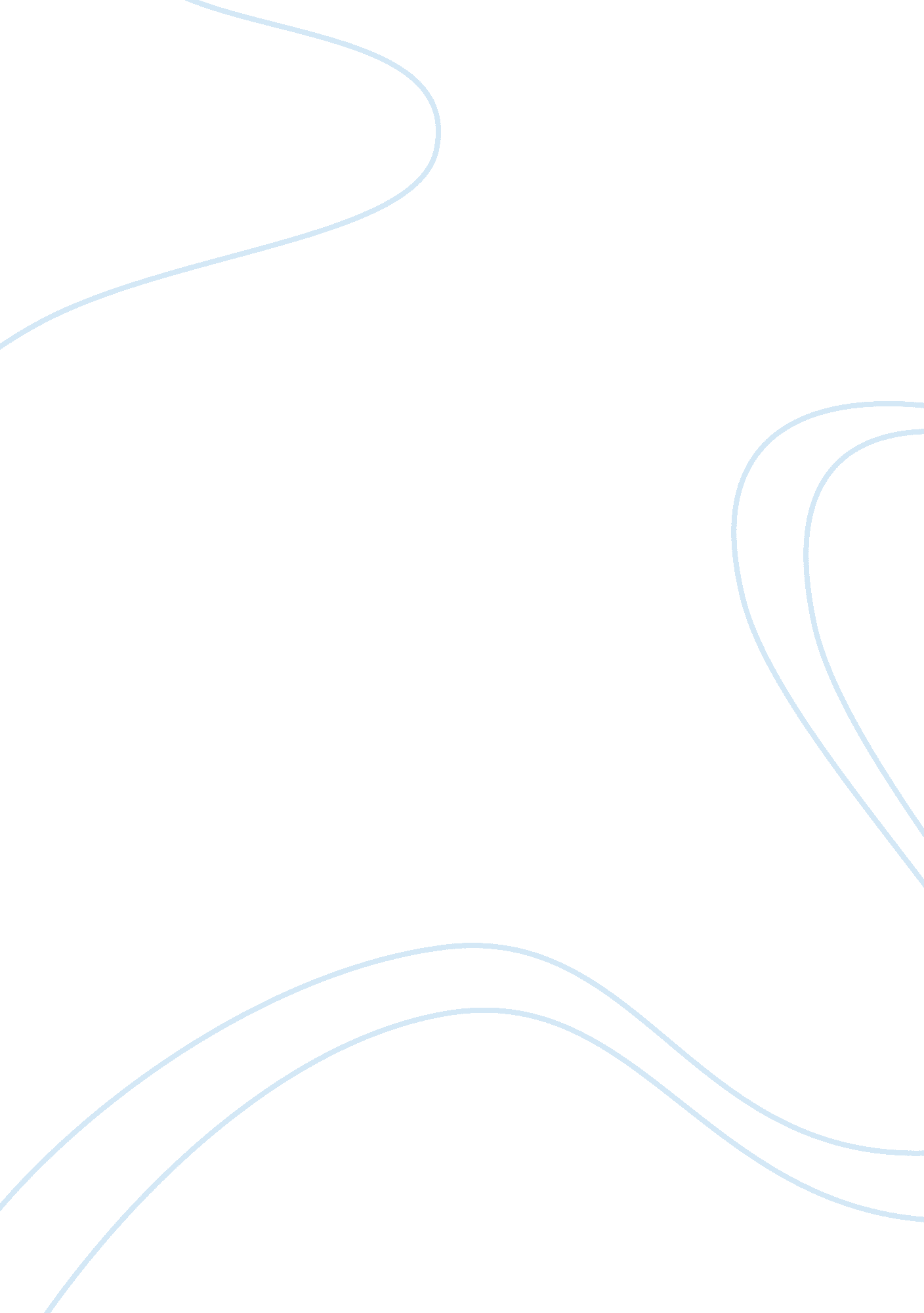 Relationship between management support for risk management processes constructio...Business, Industries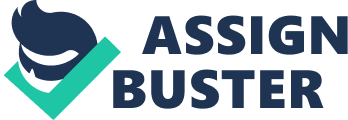 In this subdivision, the pupil should present the major variables of his/ her survey and associate them to old research and theory. To make this successfully the pupil needs to look [ or surveies or articles published every bit presently as possible so that whatever is discussed or reviewed is non something outdated or even irrelevant. Even if a major variable is non included in the survey, the pupil should advert this fact, to bespeak that he/ she is cognizant of the job. The background treatment will foreground the current province of cognition and possible spreads in the country. Hence this subdivision will bespeak the research worker ‘ s purpose and grounds for set abouting this research. For applied research surveies, the background subdivision will discourse and foreground the direction jobs or organisational state of affairss that warrant this survey. Research Background Due to assorted uncertainnesss and unanticipated hazards, the bulk of building undertakings are traveling through budget overproductions, agenda slippages or dissension on the range of work or work quality or both. Due to the complexness of the building undertakings the hazards that appear in all building undertaking processes get downing from conceptual design and preliminary budgeting up to the last payment and the terminal of probation period and undertaking closeout ; are so hard to be bound or predetermined. Although building concern is started since homo left caves, the rate and edifice complexness is purely related to the general wealth and the spread of civilisation. In recent old ages, intensive research and development has been done in the country of undertaking hazard direction. It is widely recognised as one of the most critical processs and capableness countries in the field of undertaking management1 ( E. g. Artto, K. , Kujala, J. , Martinsuo, M. , 2005, Royer, P. S. , 2000 and Turner, J. R. , 1999 ) . Voetsch, Cioffi, and Anbari2 ( Voetsch, R. J. , Cioffi, D. F. , Anbari, F. T. , 2004 ) found a statistically importantrelationship between direction support for hazard direction proceduresand a reported undertaking success. However, defects and bettermentchances in this field3 ( Kahkonen, K. in Artto, K. , Kahkonen, K. , Management of Uncertainty, unpublished ) have been identified. Some of the defectsare related to the of all time increasing complexness of projects4 ( Cheng, E. W. L. , Li, H. , Love, P. E. D. , 2001 ) . Subcontracting is spread outing since many companies are concentrating entirely on their nucleus concerns, which consequences in more complex undertaking webs and greaterNumberss of undertaking participants. The barely studied point of view in theundertaking hazard direction field is related to this complexness. Although theinteraction between undertaking histrions occurs at many different degrees, researchdone to analyze how networks act in forestalling or extenuating hazards iscentrist. Construction undertakings are characterized as really complex undertakings, whereuncertainness comes from assorted sources5 ( e. g. Miller, R. , Lessard, D. , 2001 ) . Construction undertakings gathertogether 100s of stakeholders, which makes it hard to analyze aweb as a whole. But at the same clip, these undertakings offer an idealenvironment for web and hazard direction research. Additionally, building undertakings are often used in direction research, andseveral different tools and techniques have already been developed andparticularly for this type of undertaking. However, there is a spread between hazarddirection techniques and their practical application by building contractors6 ( Baloi, D. , Price, A. D. F. , 2003 ) . This survey tries to happen grounds for this spread and works to diminish it. Particular applications for building undertakings are discussed in the literature reappraisal. This survey is based on the premise that by understanding better boththe relationships in a undertaking web and hazards related to the webconstruction, undertaking hazard direction can be more effectual. It has alreadybeen recognized that a clear apprehension of the hazards born by eachparticipant leads to better hazard allocation7. The aim of the survey is todiscovery agencies of hazard direction that can be utilized by the web and todo new suggestions on the usage of these hazard direction methods. It isof a peculiar involvement to happen the agencies to pull off those hazards that are themost efficaciously managed with the co-operation of several undertaking histrions. Initially nevertheless, the relationship between the being of a web andthe being of hazards demands to be established. This survey was conducted in the ulterior portion of the twelvemonth 2005 as a portion of the“ Advanced Cooperation in Construction Projects ” ( InCoPro ) researchundertaking. The survey started in June 2005 with a literature reappraisal andinterviews that were made during July and August 2005. The survey wascompleted in March 2006. B. Research Problem ( s ) . The background treatment will take to statements of the jobs. which will be addressed by this research.. Problem statements can be presented LD the signifier of research inquiries. In the job statements, the pupil should foreground the variables of concern and the type of relationships between them. The topics of the survey or the mark group should besides be mentioned. Research job Contemporary undertaking direction pattern is characterised by late bringing, exceeded budget, reduced functionality and questionable quality ( Williams, 1999 ) and while hazard direction is a recognized pattern that helps client deliver undertakings on agenda and within cost ( Project Management Institute 2002 ) , hazard direction performed in the building industry has traditionally been that of intestine feel or series of rule-of-thumb ( Al-Bahar and Crandall, 1990 ) . Consequently, undertaking hazards are frequently non adequately dealt with ( Thomason and Perry, 1992 ) and complexnesss of undertakings, locations types of contacts are important parts to hazards in building undertakings ( Ahmed et al. 1999 ) . Clients ‘ gauging policies normally focus on the readying of improbable to be exceeded but non overly conservative estimation ( Flyvbjerg et al. , 2002 ) . In the instance of main road client administrations, this normally means that the estimation prepared at any phase of a undertaking has a 90 % assurance factor of non being exceeded at the cost-at-completion ( Queensland Department of Main Road, 2000 ) . Cost overproductions in conveyance substructure undertakings do non insulate from other uncertainnesss or hazards. Cost overproductions combined with other divergences and uncertainnesss translate into important fiscal hazards. Design/construction hazards and fiscal hazards interact and impact the full undertaking. Scope alterations or optimistic cost estimations, and hold in building due to external or internal factors frequently yield cost overproductions. Political ambiance and fiscal issues besides contribute to be overproductions. Those hazards due to societal or political factors are of import. In this research, hazards in design, building and fiscal impacting undertaking budget and agenda are the chief focal point because of the unwieldy features of political hazards. Transportation system undertakings have historically experienced important building cost overproductions from the clip the determination to constructing been taken by the client ( Molenaar, 2005 ) . To bring forth accurate building programmes, three conditions need to be met. First, an accurate appraisal of the hereafter support ( i. e. supply of financess ) need to be available. Second, the cost of single undertakings needs to be accurately estimated. Third, any possible undertaking hazards that can take to be additions when the installation is constructed are to be adequately identified and managed consequently ( Wang and Chou, 2003 ) . Undertaking proprietors, such as main road bureaus, are normally engaged in specific type of building undertakings with alone characteristics. For illustration, main road building undertakings are characterised by their complexness, with their greatest hazard lying below land degree due to the comparatively larger footmark, as compared with say edifice construction ( Halligan et al. , 1987 ) . Undertaking hazard can be derived by reexamining historical informations and therefore guaranting consideration is given to possible cost overproduction ( Touran, 2003 ) . Historical information may be used as a usher ; nevertheless calculators and undertaking directors besides use their experience and professional opinion to weigh the viing factors to get at the most likely value ( Yeo, 1990 ) . The analysis of undertaking hazards is a necessary measure for the betterment of any given estimating system and can be used to name problem musca volitanss and to nail countries where greater betterment can be obtained ( Touran, 2003 ) . Hazard analysis methodological analysiss have been developed and implemented over the old ages in many industries. Theodolite undertakings by and large have big graduated tables and have assorted parties involved including many related communities and legion ordinary people who might go the possible clients. The alone features of theodolite undertakings make project direction and hazard analysis more of import than in other undertaking sectors. A uninterrupted hazard analysis is non a wholly new construct in transit substructure industry. New Zealand Transport Agency ( NZTA ) is authorities organisation looking after all transit activities within New Zealand, NZTA states that hazard analysis and hazard direction are uninterrupted procedures that start at the undertaking origin phase and continue through to project completion and ideally should affect all relevant parties ( New Zealand Transport Agency, 2007 ) . However, current patterns rarely incorporate this construct in existent transit undertakings, due to assorted grounds, such as cost effectivity ; trouble in seeing the benefits ; human/organisational opposition ; deficiency of recognized industry theoretical account for hazard analysis ; deficiency of dedicated resources ; deficiency of expertness in the techniques ; deficiency of acquaintance with the techniques ; deficiency of information ; and deficiency of clip were low to reasonably relevant ( Terry Lyons and Martin Skitmore, 2004 ) . Terry Lyons and Martin Skitmore have conducted a study refering the use of hazard direction techniques. The study consequences on the factors forestalling administrations from implementing hazard direction showed no dominant ground for this, the study consequences besides indicates that the usage of hazard direction is moderate to high, with really small differences between the types, sizes and hazard tolerance of the administrations, and experience and hazard tolerance of the single respondents and hazard direction use in the executing and be aftering phases of the undertaking life rhythm is higher than in the conceptual or expiration stages. This contrasts with the position that hazard direction application in the conceptual stage is the most of import. Stakeholder direction, i. e. the engagement of all relevant parties in the undertaking is besides critical factor to success of every undertaking in every administration, and the ultimate intent of every undertaking is to fulfill stakeholders. To assist guarantee a successful undertaking, there is demand to continually place the stakeholders, determine their demands and outlook, and so mange those demands and outlooks. Pull offing the outlooks helps to increase the chance of undertaking success by guaranting the stakeholders understanding the undertaking benefits and hazards. This enables them to active protagonists of the undertaking and to assist with hazard appraisal of undertaking picks ( Project Management Institute, 2008 ) . The advantages of an effectual early stakeholders dialogue will be common apprehension of undertaking ends and involvements, early designation and dissolve of possible issues forestalling dearly-won incidents and juridical and regulative struggles taking to clip and cost overproductions. The constitution of shared understanding within the induction will minimise surprises and supply a higher degree of credence from the undertaking squad, client and stakeholders ( Martin and Green, 1995 ) . c. Aims of the StudyThe aims of the survey should be stated clearly. This is of import because the consequences and accomplishments of the survey will be evaluated based on these stated aims. The aims of the survey must be linked to the issues and jobs stated in ( B ) . Aims: The aims of the survey are to: Explore hazard direction models with focal point on the New Zealand conveyance hazard direction methodological analysis ; Analyse hazard direction procedure applications to place hazard analysis techniques ; Undertake hazard direction processes comparing to place cardinal points that potentially contribute to introduce and better the hazard analysis techniques for the New Zealand conveyance undertakings ; andEstablish prospective hazard analysis model that efficaciously support hazard undertaking direction to accomplish ultimate undertaking hazard direction. d. Significance of the StudyA research work is justified if it can lend something to theory edifice and pattern in its field every bit good as policy development in the country. Hence the pupil should be able to foreground the significance of his/her survey based on these considerations. Aim and Justification of the survey: Planing and programming future main road building undertakings are critical of import undertakings in main road administrations ( Wang and Chou, 2003 ) . A building plan outlines how highway financess are to be spent over clip and any divergence from the stated plan frequently brings a speedy response from the populace, the imperativeness and politician. When this occurs, the main road administration loses creditability and clip is frequently taken supporting divergence from the published plan ( Flyvbjerg et al. , 2002 ) . On the other manus, if a main road administration can bring forth realistic plan estimations, particularly at the decision-to-build phase that it is able to stay by, so the bureau ‘ s image can be enhanced. Risk direction is one of the constituents that have high degree of influence on the undertaking plan, any possible undertaking hazards that can take to be additions when the installation is constructed are to be adequately identified and managed consequently. The building industry, possibly more than most, is overwhelmed by hazard. Too frequently this hazard is non dealt with satisfactorily and industry has suffered hapless public presentation as a consequence. Infrastructure undertakings being immense in nature and affecting a big sum of money, any kind of wastage ( clip, resources, and etc. ) lead to immense pecuniary losingss. The losingss are due to assorted hazard associated with such mega undertakings. Reliable hazard analysis is of import to transit undertaking cost benefit analysis and pull offing the undertaking hazard to hold better undertaking cost/time prediction and direction. Small research appears to be that relates the client undertaking hazard in main road building and their correlativity to the designation of hazard factors specifically in main road undertakings types and their relationships to budget cost overproduction ( Williams, 2003 ) . The purpose of this research is to place countries in the procedure of assorted hazard direction models potentially contribute to better hazard direction in transit sector and be a factor to understate the impact of the hazards in the transit undertakings. e. Definition of FootingsAll variables used in the survey should be operationally defined so that we know the bases upon which the research was carried out. The pupil should province clearly the beginnings of these definitions if these were taken from someplace else, or explained how these were developed if these were developed by him/her ego. f. Limitations of the StudyIn this subdivision, the restrictions and restraints of the research should be highlight Some common restriction faced by research workers are, for illustration, restrictions due to little sample size, mensurating instruments, or generalizability of the consequences. ( Some authors prefer 10 discuss restrictions of the survey at the terminal of the research study, that is, at the terminal of Chapter Five: Discussion Chapter. Students should discourse with their several supervisors about this ) . 